МИНИСТЕРСТВО ОБРАЗОВАНИЯ И НАУКИ РОССИЙСКОЙ ФЕДЕРАЦИИфедеральное государственное бюджетное образовательное учреждение 
высшего образования «Алтайский государственный университет»Колледж Алтайского государственного университета МЕТОДИЧЕСКИЕ РЕКОМЕНДАЦИИПо изучению  дисциплины «Общая и неорганическая химия»Уровень основной образовательной программы	базовыйСпециальность	18.02.12 Технология аналитического контроля химических соединенийФорма обучения		очнаяСрок освоения ППССЗ			. 10 мес.Отделение					Природопользования, сервиса и туризмаБарнаул 2017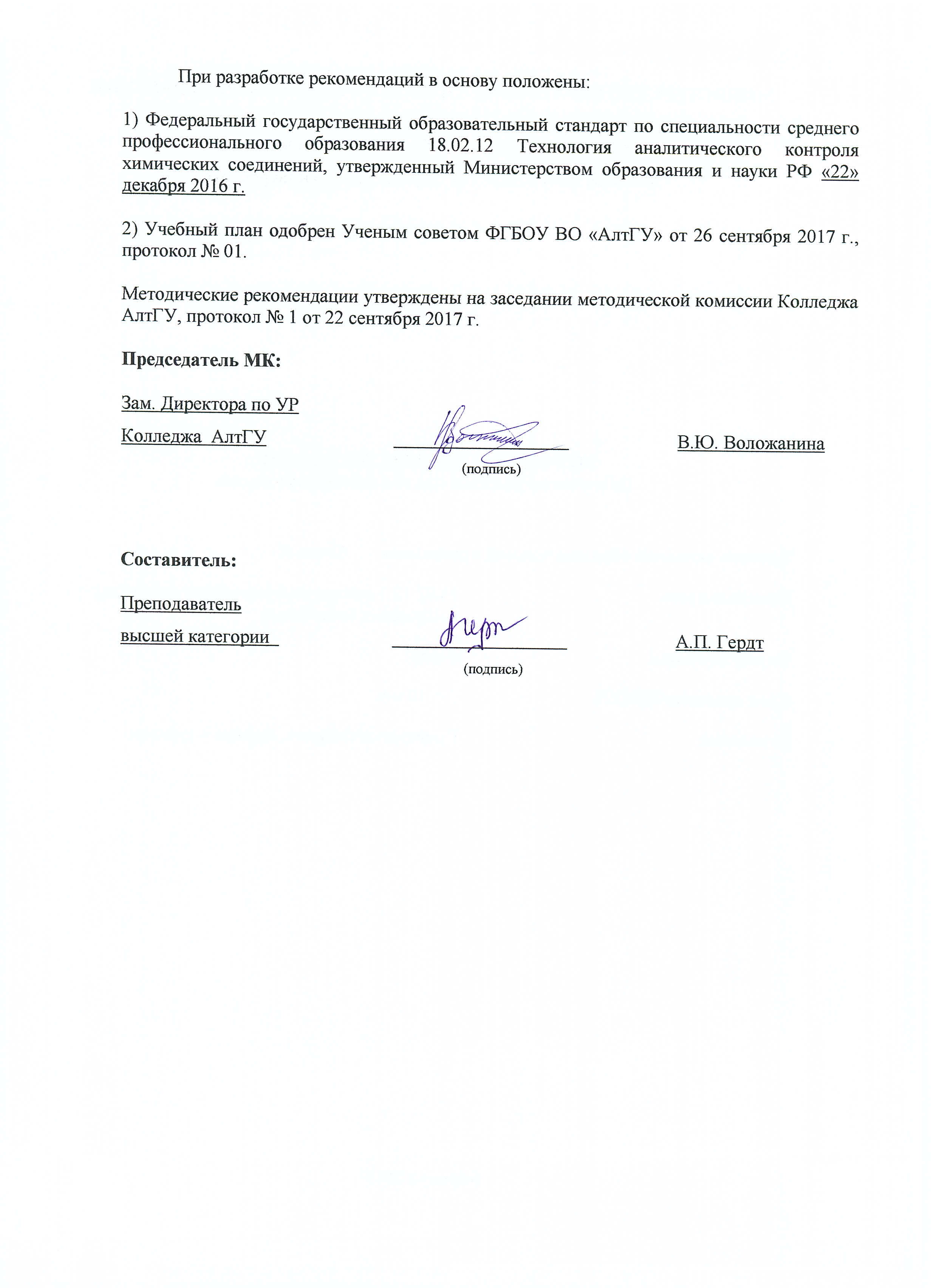 1 ЦЕЛИ И ЗАДАЧИ ДИСЦИПЛИНЫ «Общая и неорганическая химия»Цели и задачи учебной дисциплины «Общая и неорганическая химия»- изучение современных представлений об электронном строении атомов и молекул;- изучение теорий химической связи в соединениях различных типов;- изучение строения веществ в различных агрегатных состояниях;- изучение основных закономерностей протекания химических процессов с целью оптимизации условий для их практической реализации;- изучение методов описания химических равновесий в растворах электролитов;- изучение закономерностей изменения свойств веществ от положения составляющих их элементов в Периодической системе;- изучение современных тенденций развития неорганической химии и неорганическогоматериаловедения.	В результате освоения учебной дисциплины обучающийся должен уметь:– давать характеристику химических элементов в соответствии с их положением в периодической системе химических элементов Д.И. Менделеева;– использовать лабораторную посуду и оборудование;– находить молекулярную формулу вещества;– применять на практике правила безопасной работы в химической лаборатории;– применять основные законы химии для решения задач в области профессиональной деятельности;– проводить качественные реакции на неорганические вещества и ионы, отдельные классы органических соединений;– составлять уравнения реакций, проводить расчеты по химическим формулам и уравнениям реакции;– составлять электронно-ионный баланс окислительно-восстановительных процессов.	В результате освоения учебной дисциплины обучающийся должен знать:– гидролиз солей, электролиз расплавов и растворов (солей и щелочей);– диссоциацию электролитов в водных растворах, сильные и слабые электролиты;– классификацию химических реакций и закономерности их проведения;– обратимые и необратимые химические реакции, химическое равновесие, смещение химического равновесия под действием различных факторов;– общую характеристику химических элементов в связи с их положением в периодической системе;– окислительно-восстановительные реакции, реакции ионного обмена;– основные понятия и законы химии;– основы электрохимии;– периодический закон и периодическую систему химических элементов Д.И. Менделеева, закономерности изменения химических свойств элементов и их соединений по периодам и группам;– тепловой эффект химических реакций, термохимические уравнения;– типы и свойства химических связей (ковалентной, ионной, металлической, водородной):– формы существования химических элементов, современные представления о строении атомов;– характерные химические свойства неорганических веществ различных классов.В результате освоения дисциплины обучающийся должен обладать компетенциями:OK 1. Выбирать способы решения задач профессиональной деятельности, применительно к различным контекстам.ОК 2. Осуществлять поиск, анализ и интерпретацию информации, необходимой для выполнения задач профессиональной деятельности.ОК 3. Планировать и реализовывать собственное профессиональное и личностное развитие.ОК 4. Работать в коллективе и команде, эффективно взаимодействовать с коллегами, руководством, клиентами.ОК 5. Осуществлять устную и письменную коммуникацию на государственном языке с учетом особенностей социального и культурного контекста.ОК 7. Содействовать сохранению окружающей среды, ресурсосбережению, эффективно действовать в чрезвычайных ситуациях.ОК 9. Использовать информационные технологии в профессиональной деятельности. ОК 10. Пользоваться профессиональной документацией на государственном и иностранном языках.ПК 1.1. Оценивать соответствие методики задачам анализа по диапазону измеряемых значений и точности.ПК 1.2 Выбирать оптимальные методы анализа.ПК 1.3 Подготавливать реагенты, материалы и растворы, необходимые для анализа.ПК 1.4 Работать с химическими веществами и оборудованием с соблюдением отраслевых норм и экологической безопасности.ПК 2.1. Обслуживать и эксплуатировать лабораторное оборудование, испытательное оборудование и средства измерения химико-аналитических лабораторий.ПК 2.2 Проводить качественный и количественный анализ неорганических и органических веществ химическими и физико-химическими методами. ПК 2.3 Проводить метрологическую обработку результатов анализов.ПК 3.1. Планировать и организовывать работу в соответствии со стандартами предприятия, международными стандартами и другим требованиями.ПК 3.2 Организовывать безопасные условия процессов и производства.   ПК 3.3. Анализировать производственную деятельность лаборатории и оценивать экономическую эффективность работы.2 ТЕМАТИЧЕСКИЙ ПЛАН ВНЕАУДИТОРНОЙ САМОСТОЯТЕЛЬНОЙ РАБОТЫ ОБУЧАЮЩИХСЯ ПО ДИСЦИПЛИНЕ «Общая и неорганическая химия»3 ОБЩИЕ РЕКОМЕНДАЦИИ ПО ИЗУЧЕНИЮ ДИСЦИПЛИНЫ  «Общая и неорганическая химия»Для успешного овладения дисциплиной необходимо выполнять следующие требования: посещать все лекционные и лабораторные занятиявсе рассматриваемые на лекциях темы и вопросы обязательно фиксировать в тетради; обязательно выполнять все домашние задания, получаемые на лекциях или лабораторных занятиях;в случаях пропуска занятий по каким-либо причинам, необходимо обязательно самостоятельно изучать соответствующий материалПри изучении дисциплины «Общая и неорганическая химия» обучающимся рекомендуется пользоваться лекциями по дисциплине; учебниками и учебными пособиями; периодическими изданиями по тематике изучаемой дисциплины. Рекомендуемый перечень литературы приведен в рабочей программе дисциплины «Общая и неорганическая химия».Запись лекции одна из основных форм активной работы студентов, требующая навыков и умения кратко, схематично, последовательно и логично фиксировать основные положения, выводы, обобщения, формулировки.РАБОТА С НАУЧНОЙ ЛИТЕРАТУРОЙГрамотная работа с научной литературой, предполагает соблюдение ряда правил:Ознакомление с оглавлением, содержанием предисловия или введения.Чтение текстаВыяснение незнакомых слов, терминов, выражений, неизвестных имен, названий. Научная методика работы с литературой предусматривает также ведение записи прочитанного. Это позволяет привести в систему знания, полученные при чтении, сосредоточить внимание на главных положениях, зафиксировать, закрепить их в памяти, а при необходимости вновь обратиться к ним.Методические рекомендации по составлению конспектаКонспект - сложный способ изложения содержания книги или статьи в логической последовательности. Внимательно прочитайте текст. Уточните в справочной литературе непонятные слова. При записи не забудьте вынести справочные данные на поля конспекта. Выделите главное, составьте план, представляющий собой перечень заголовков, подзаголовков, вопросов, последовательно раскрываемых затем в конспекте. Законспектируйте материал, четко следуя пунктам плана. При конспектировании старайтесь выразить мысль своими словами. Записи следует вести четко, ясно.При оформлении конспекта необходимо стремиться к емкости каждого предложения. Мысли автора книги следует излагать кратко, заботясь о стиле и выразительности написанного.Методические рекомендации по составлению опорного конспектаОпорный конспект- вид внеаудиторной самостоятельной работы студента по созданию краткой информационной структуры, обобщающей и отражающей суть материала лекции, темы учебника.Опорный конспект – это наилучшая форма подготовки к ответу на вопросы.Основная цель опорного конспекта – облегчить запоминание. Этапы составления опорного конспекта:изучить материалы темы, выбрать главное и второстепенное; установить логическую связь между элементами темы; представить характеристику элементов в краткой форме; выбрать опорные сигналы для акцентирования главной информации и отобразить в структуре работы.ПОДГОТОВКА К КОНТРОЛЬНЫМ РАБОТАМКонтрольная работа - вид учебной и научно-исследовательской работы, отражающая знания, навыки и умения студента, полученные в ходе освоения дисциплины.Цель контрольной работы- закрепление и углубление теоретических знаний по  дисциплине «Основы аналитической химии и физико-химических методов анализа», овладение студентами методикой решения задач, составляющих содержание практического менеджмента в организации.Этапы подготовки:Внимательно прочитайте материал по конспекту, составленному на учебном занятии. Прочитайте тот же материал по учебнику, учебному пособию.Постарайтесь разобраться с непонятным, в частности новыми терминами. Ответьте на контрольные вопросы для самопроверки, имеющиеся в учебнике или предложенные в данных методических указаниях. Кратко перескажите содержание изученного материала «своими словами». Выучите определения основных понятий, законов. Критерии оценки: правильность ответов на вопросы; полнота и лаконичность ответа; способность правильно квалифицировать факты и обстоятельства,логика и аргументированность изложения.ПОДГОТОВКА К ЛАБОРАТОРНЫМ РАБОТАМЛабораторное занятие – одна из основных форм организации учебного процесса, направленная на творческое усвоение теоретических основ учебной дисциплины и получение практических навыков исследования путем постановки, проведения, обработки и представления результатов эксперимента на основе практического использования различных средств (наблюдения, измерения, контроля, вычислительной техники), приобретения навыков опыта творческой деятельности. Лабораторная работа – конкретное учебное задание по изучаемой дисциплине, выполняемое на лабораторном занятии. Цель лабораторного занятия – практическое освоение студентами содержания и методологии изучаемой дисциплины при использовании специальных средств.  Основными задачами лабораторных занятий являются: – приобретение опыта решения учебно-исследовательских и реальных практических задач на основе изученного теоретического материала; – приобретение опыта проведения эксперимента; – овладение новыми методиками экспериментирования в соответствующей отрасли науки, техники и технологии; – приобретение умений и навыков эксплуатации технических средств и оборудования;– формирование умений обработки результатов проведенных исследований; – анализ и обсуждение полученных результатов и формулирование выводов; – выработка способности логического осмысления самостоятельно полученных знаний; - обеспечение рационального сочетания коллективной и индивидуальной форм обучения. Основными функциями лабораторных занятий являются: – познавательная; – развивающая; – воспитательная.  По характеру выполняемых студентами заданий лабораторные занятия подразделяются: – на ознакомительные, проводимые с целью закрепления и конкретизации изученного теоретического материала; – аналитические, ставящие своей целью получение новой информации на основе формализованных методов; – творческие, связанные с получением новой информации путем самостоятельно выбранных подходов к решению задач.  Формы организации лабораторных занятий определяются в соответствии со специфическими особенностями учебной дисциплины, целями обучения и могут представлять собой: – решение типовых и ситуационных задач; – проведение эксперимента; – занятия по моделированию реальных задач; – игровое проектирование; – выездные занятия (на производство, в организации сферы услуг, учреждения и др.); – занятия-конкурсы. Методика занятия может быть различной, важно, чтобы достигалась общая дидактическая цель.Самостоятельная работа студентов по подготовке к лабораторным работам, оформлению отчетов и защите лабораторных работ включает проработку и анализ теоретического материа- ла, описание проделанной экспериментальной работы с приложением графиков, таблиц, рас- четов, а также самоконтроль знаний по теме лабораторной работы с помощью контрольных вопросов и заданий.Каждый студент ведет рабочую тетрадь, оформление которой должно отвечать требованиям, основные из которых следующие: - на титульном листе указывают предмет, курс, группу, подгруппу, фамилию, имя, отчество студента; каждую работу нумеруют в соответствии с методическими указаниями, указывают дату выполнения работы;- полностью записывают название работы, цель и принцип метода, кратко характеризуют ход эксперимента и объект исследования;-  при необходимости приводят рисунок установки; результаты опытов фиксируют в виде рисунков с обязательными подписями к ним, а также таблицы или описывают словесно (характер оформления работы обычно указан в методических указаниях к самостоятельным работам);- в конце каждой работы делают вывод или заключение, которые обсуждаются при подведении итогов занятия.Все первичные записи необходимо делать в тетради по ходу эксперимента.Проведение лабораторно-практических работ включает в себя следующие этапы:- постановку темы занятий и определение задач лабораторно-практической работы;- определение порядка лабораторно-практической работы или отдельных ее этапов;- непосредственное выполнение лабораторной/практической работы студентами и контроль за ходом занятий и соблюдением техники безопасности;- подведение итогов лабораторно-практической работы и формулирование основных выводов. При подготовке к лабораторным занятиям необходимо заранее изучить методические рекомендации по его проведению. Обратить внимание на цель занятия, на основные вопросы для подготовки к занятию, на содержание темы занятия.К лабораторно-практическим работам студент допускается только после инструктажа по технике безопасности. Положения техники безопасности изложены в инструкциях, которые должны находиться на видном месте в лаборатории.Требования к оформлению лабораторной тетради  по дисциплине «Общая и неорганическая химия».Лабораторная тетрадь предназначена для выполнения лабораторных работ и практических заданий по дисциплине «Общая и неорганическая химия».Лабораторная тетрадь – это отчетный документ по учебно-исследовательской работе студентов, выполняемой в рамках лабораторных/практических занятий по данной дисциплине. Студенты должны усвоить, что лабораторная тетрадь ведется в строгом соответствии с определенными требованиями, что контролируется преподавателем. Таким образом, у них формируются первоначальные умения ведения научной документации и представления информации в форме таблиц и рисунков. Записи в тетради должны вестись по следующей схеме:1. Дата2. Тема занятия3. Номер лабораторной работы (задания)4. Цель и задачи лабораторной работы (задания)5. Краткое описание теории по заданной теме6. Порядок выполнения лабораторной работы7. Результаты выполнения в предусмотренной методическими указаниями форме (таблица, рисунок и т.д.)8. Подробные расчеты изучаемых параметров9. Выводы в соответствии с целью и задачами.ПОРЯДОК ОРГАНИЗАЦИИ САМОСТОЯТЕЛЬНОЙ РАБОТЫ СТУДЕНТОВЦелью самостоятельной работы студентов является: овладение практическими знаниями, профессиональными умениями и навыками деятельности по специальности, опытом творческой, исследовательской деятельности.Самостоятельная работа студентов способствует развитию самостоятельности, ответственности и организованности, творческого подхода к решению проблем учебного и профессионального уровня. Самостоятельная работа студентов по  дисциплине «Общая и неорганическая химия» предполагает:самостоятельный поиск ответов и необходимой информации по предложенным вопросам; выполнение заданий для самостоятельной работы;изучение теоретического и лекционного материала, а также основной и дополнительной литературы при подготовке к практическим занятиям;подготовка к контрольным работам по темам, предусмотренным программой дисциплины; выполнение индивидуальных заданий  по отдельным темам дисциплины;подготовка к лабораторным работам;решение тестовых  заданий и расчетных задач.Этапы самостоятельной работы студентов: поиск в литературе и изучение теоретического материала на предложенные преподавателем темы и вопросы; анализ полученной информации из основной и дополнительной литературы;запонимание терминов и понятий;составление плана ответа на каждый вопрос;оформление отчетов по лабораторным занятиям, учебным и  производственным практикам.№ п/пНаименование разделов и темОбъем часовСодержание самостоятельной работы обучающихсяРаздел 1. Теоретические основы химииРаздел 1. Теоретические основы химииРаздел 1. Теоретические основы химииРаздел 1. Теоретические основы химии1Тема 1.1 Основные понятия и законы химии.4проработка лекционного материала, решение задач на газовые законы. Определение молярных масс газов. Расчет эквивалентных масс соединений. Решение задач на закон эквивалентов.2Тема 1.2. Многообразие неорганических веществ4 подготовка к лабораторной работе, изучить теоретическое и экспериментальное содержание выполняемой работы, подготовка лабораторного журнала.3Тема 1.3. Периодический закон и периодическая система элементов. Строение атома4подготовка к лабораторной работе, изучить теоретическое и экспериментальное содержание выполняемой работы, подготовка лабораторного журнала.4Тема 1.4. Окислительно-восстановительные реакции2подготовка к лабораторной работе, изучить теоретическое и экспериментальное содержание выполняемой работы, подготовка лабораторного журнала.Тема 1.5. Химическая кинетика и равновесие химических процессов. Основы термохимии2подготовка к лабораторной работе, изучить теоретическое и экспериментальное содержание выполняемой работы, подготовка лабораторного журнала.Тема 1.6 Общие сведения о растворах2подготовка к лабораторной работе, изучить теоретическое и экспериментальное содержание выполняемой работы, подготовка лабораторного журнала.Тема 1.7. Электролитическая диссоциация. Гидролиз44подготовка к лабораторной работе, изучить теоретическое и экспериментальное содержание выполняемой работы, подготовка лабораторного журнала. подготовка к контрольной работеРаздел 2. Химия неметалловРаздел 2. Химия неметалловРаздел 2. Химия неметалловРаздел 2. Химия неметалловТема 2.1  Общие сведения о неметаллах2проработка лекционного материала, решение расчетно-практических задач, задач на определение массовой доли элементов, составление уравнений химических реакций, Описание уравнениями реакций цепочек химических превращений.Тема 2.2 р – элементы VII группы периодической системы элементов2обучающихся: подготовка к лабораторной работе, изучить теоретическое и экспериментальное содержание выполняемой работы, подготовка лабораторного журнала.Тема 2.3  р – элементы VI группы периодической системы элементов2подготовка к лабораторной работе, изучить теоретическое и экспериментальное содержание выполняемой работы, подготовка лабораторного журнала.Тема 2.4  р – элементы V группы периодической системы2подготовка к лабораторной работе, изучить теоретическое и экспериментальное содержание выполняемой работы, подготовка лабораторного журнала.Тема 2.5  р – элементы IV группы периодической системы2подготовка к лабораторной работе, изучить теоретическое и экспериментальное содержание выполняемой работы, подготовка лабораторного журнала.Тема 2.6  р – элементы III группы периодической системы24подготовка к лабораторной работе, изучить теоретическое и экспериментальное содержание выполняемой работы, подготовка лабораторного журнала.подготовка к контрольной работеРаздел 3. Химия металловРаздел 3. Химия металловРаздел 3. Химия металловРаздел 3. Химия металловТема 3.1. Общие сведения о металлах2проработка лекционного материала, решение расчетно-практических задач, составление уравнений химических реакций, Описание уравнениями реакций цепочек химических превращений.Тема 3.2. s- элементы I и II группы периодической  системы элементов2подготовка к лабораторной работе, изучить теоретическое и экспериментальное содержание выполняемой работы, подготовка лабораторного журнала.Тема 3.3. р- элементы III - IV группы периодической  системы элементов2подготовка к лабораторной работе, изучить теоретическое и экспериментальное содержание выполняемой работы, подготовка лабораторного журнала.Тема 3.4. d - элементы  VI – VIII групп периодической  системы элементов2подготовка к лабораторной работе, изучить теоретическое и экспериментальное содержание выполняемой работы, подготовка лабораторного журнала.Тема 3.5. d- элементы I В и II B группы периодическойсистемы элементов22проработка лекционного материала, решение расчетно-практических задач, составление уравнений химических реакций, Описание уравнениями реакций цепочек химических превращений.подготовка к контрольной работеИтого5454